CURRICULUM   VITAE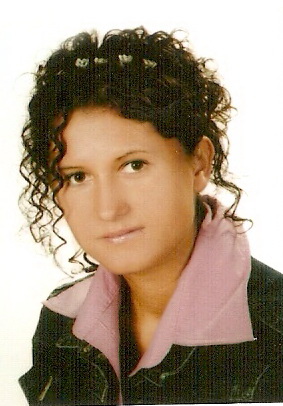 PERSONAL  DETAILSName			Katarzyna  Kubiak-MośAddress		Olszyna, ul.Poziomkowa 27 Phone number		048 782 118 371E-mail address 	kkubiak7@wp.plNationality			PolishDate of birth			27.05. 1983WORK  EXPERIENCE:Translation services provider since 2007. Main Domains:Recipes and cooking, e-commerce, literature, thesis,  social studies, films, work contracts.Position: freelance translator (English -Polish, Polish-English), the teacher of EnglishScope of duties:  translations, teaching2005- 2009„Nova Centrum” School of Foreign Languages, ul. Kaliska 10, 63-500 Ostrzeszów,  Wielkopolskie  province, phone number  062 062 730-11-88Translator and the teacher of  EnglishTranslation in the fields  such as  certificates, diplomas, films, literature, theses, recipes and cooking,  translations from English into Polish and from Polish into English    freelance  translatorEDUCATIONDate		2002-2007	   Adam Mickiewicz University in PoznańSpecialization			 English philologyTitle                                M.ADate	2007-2008	Higher School of Banking in Wrocław, postgraduate studiesSpecialization	Economy and Law Translations LANGUAGE  SKILLSNative language:  POLISHOther languages:  ENGLISHCOMPUTER  SKILLSliteracy in computer  programs  such as  MS Office, Microsoft Word, Power Point , TRADOSINTERESTSTranslation literature,  the culture of English -speaking countries